 學生社團停社申請書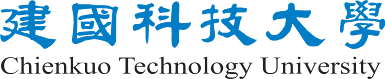 社團名稱申請日期		年		月		日		年		月		日		年		月		日申請人班級班級姓名申請人學號學號電話指導老師簽名負責人簽名停社原因學    生    會學    生    會學    生    會學    生    會學    生    會學    生    會學    生    會課外活動指導組長學務長部會主管部會主管總務部長總務部長秘書長會長會長課外活動指導組長學務長審查意見